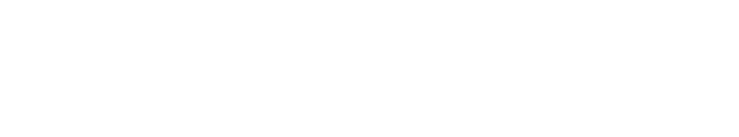 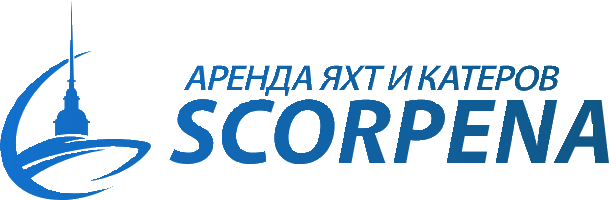 ФУРШЕТ  1900 рубКомпозиция из мясных мини-закусок:-Утиный паштет в тарталетке с голубикой…1/20-Канапе с пряной бужениной и маринованным перцем…1/20-Сочетание испанского хамона и сладкого манго…1/20-Мини-мацарелла с томатами черри и соусом «Песто» (в шоте)…1/25-Канапе с ветчиной и маринованным шампиньоном…1/20- Мясной салатик с карбонатом и зеленым горошком в тарталеточке…1/45-Классический английский салат с куриным филе, сельдереем и зернами граната в тарталетке…1/45Композиция из рыбных мини-закусок:-Валован с подкопченной икоркой…1/20-Канапе с масляной рыбкой и маринованным имбирем…1/20- Тарталетка из теста «Бризе» с копченым лососем, свежим огурчиком, пикантными каперсами и слайсом редиса …1/30- Рыбный салатик с овощным миксом под майонезной заправкой в тарталетке…1/45Горячая закуска (на выбор):-Грибной жульен в блинчатом мешочке…1/130    -Медальон из свиной вырезки с шампиньоном с томатным соусом…1/70/20Выпечка и десерты:-Медовое пирожное с грецким орехом…1/40-Сливочный трюфель…1/25-Мусс из голубики с мятой (в шоте)…1/30 Напитки:-Морс ягодный…1/200     -Чай/кофе (сливки, лимон, сахар)…1/180  В стоимость меню включено: - обслуживание мероприятия официантами, -подготовка и уборка теплохода до/после мероприятия, - декорирование столов банкетными юбками и скатертями, - посуда (на выбор), в том числе под напитки Заказчика без пробкового сбора, а также блюда и приборы под фрукты и торт Заказчика- все необходимое технологическое оборудование, - администрирование мероприятия.Приготовление блюд осуществляется на сертифицированном производстве с разрешением реализации продукции вне предприятия на  профессиональном ресторанном оборудовании, в соответствии с действующими в Российской Федерации санитарно-гигиеническими нормами, установленными для организаций общественного питания, с использованием сертифицируемых продуктов, соответствующих российским нормам и стандартами.